ПРОЕКТР О С С И Й С К А Я   Ф Е Д Е Р А Ц И ЯБ Е Л Г О Р О Д С К А Я    О Б Л А С Т Ь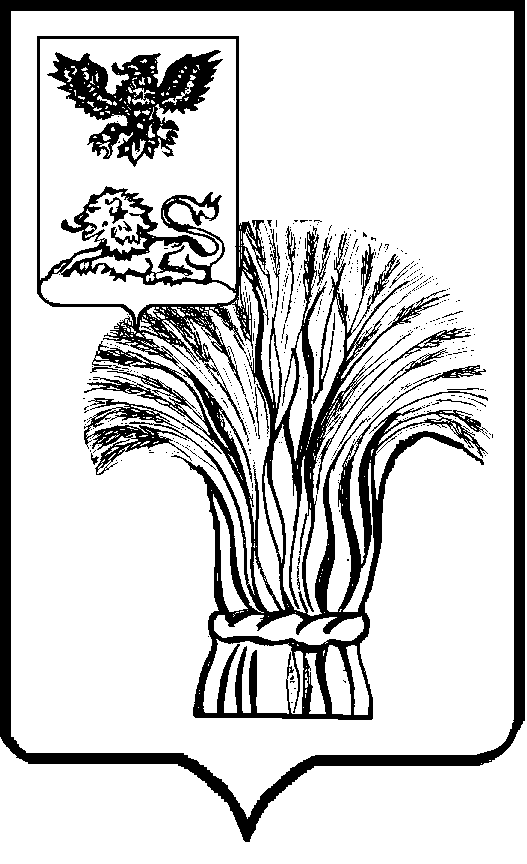 МУНИЦИПАЛЬНЫЙ СОВЕТ МУНИЦИПАЛЬНОГО РАЙОНА«РОВЕНЬСКИЙ РАЙОН»ЧЕТВЕРТОГО СОЗЫВАР Е Ш Е Н И Е                     ______________ 2024 г.                                                                            № ______В связи с оформлением технической документации на отдельные объекты недвижимого имущества, являющиеся муниципальной собственностью, необходимостью внесения изменений в виде уточнений в решение третьей сессии Ровеньского районного Совета народных депутатов № 11 от 16 января 2004 года «О принятии в муниципальную собственность и утверждении перечня объектов недвижимого имущества, составляющего муниципальную собственность», Муниципальный совет Ровеньского района р е ш и л:1. Внести в Перечень объектов недвижимого имущества, расположенного на территории Ровеньского района, относящегося к муниципальной собственности, в Раздел «Жилищный фонд с. Нагорье, Ровеньского района» изменения следующего содержания:строку «62; Квартира №2 жилого 16-и квартирного жилого дома, проживает Христофорова Елена Алексеевна» заменить строкой «62. Жилое помещение - квартира с кадастровым номером 31:24:0101001:1551, площадью 30 кв.м, расположенное по адресу: Белгородская область, Ровеньский район, с.Нагорье, ул.Механизаторов, д.6, кв.2.»2. Контроль за исполнением настоящего решения возложить на постоянную комиссию по экономическому развитию, бюджету и налогам Муниципального совета  Ровеньского района.Председатель Муниципального совета                 Ровеньского  района                                                          В.А. Некрасов